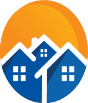 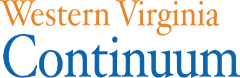 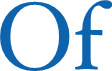 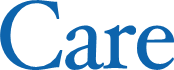 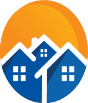 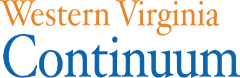 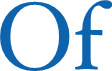 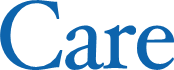 
To be considered eligible for VHSP funding, applicants must: Be a unit of local government, nonprofit, planning district commission, or public housing authorities that are active participants of the Western Virginia Continuum of Care. Have recent funding agreements with the Virginia Department of Housing and Community Development (DHCD) within a Housing and Special Needs Program (contracts must have been executed since July 1, 2018) OR be willing to complete DHCD's administered organizational review process prior to the start of the VHSP 2022-2026 grant cycle. Be in good standing with DHCD and in compliance with all requirements set forth in the VHSP FY2022-2024 guidelines  and application instructionsLETTER OF INTENT1) Contract Request Amount Summary
Total VSHP grant request: if not applicable/not requesting funds, put $0.00.
Do not write in shaded areas. 
2) Program DescriptionPlease provide a brief description of the proposed activity (ies). Please keep your response to no more than three pages. 
Brief description of the proposed activities: Target population(s): 2) New Applicants Only: New applicants are defined as agencies who have not had a recent funding agreement with DHCD. Recent funding agreements must have been executed since July 1, 2018 for any HSNH funding program.
Select “Yes” or “No” to the following questions:Do you agree to undergo DHCD's organizational assessment? Yes      No From page 2 of the 2022-2024 VHSP Guidelines*, "An assessment includes a review of organization finances, accounting standards, internal controls, grievance policies, record-keeping policies, confidentiality practices, conflict of interest policies, and fair housing practices. DHCD reserves the right to require and conduct organizational assessments of any proposed grantee prior to the execution of any agreement."Have you set up a CAMS profile and uploaded your most recent audit?  Yes  No  If yes, please include documentation.From page 2 of the 2022-2024 VHSP Guidelines, "All proposed grantees must be registered in DHCD's Centralized Application and Management System (CAMS) and are required to submit one of the following financial documents: Financial Statement*; Reviewed Financial Statement prepared by an independent Certified Public Accountant (CPA); Audited Financial Statement prepared by an independent CPA; or, an OMB A-133 Audit (Single Audit) prepared by an independent CPA."REQUIRED ATTACHMENTSGrantee certification and assurances using attached template (one response per agency)Job descriptions for case managers and housing locator positions Evidence of organizational capacity: BylawsOrganizational chartCurrent agency budgetProof of agency eligibilityBoard of Director and staff listingProject budget, including projected match contributions, using attached templateRelevant MOUs
Please submit each document as an individual file attachment. Do not combine in a single file.Email to David Mutombo, CoC Coordinator, at dmutombo@harrisonburgrha.com VIRGINIA HOMELESS SOLUTIONS PROGRAM (VHSP) FY2024-2026 FUNDING REQUEST AGENCY CONTACT INFORMATIONAGENCY CONTACT INFORMATIONOrganization InformationOrganization InformationName of AgencyAgency AddressPrimary Contact InformationPrimary Contact InformationNameEmail AddressPhone NumberSecondary Contact InformationSecondary Contact InformationNameEmail AddressPhone NumberFunding ProgramsAmountProjected Number of Households to be servedAverage cost per householdStreet Outreach $Targeted Prevention $Rapid Re-Housing$TOTAL$